ATA DA QUARTA REUNIÃO ORDINÁRIA DO CONSELHO DE ARQUITETURA E URBANISMO DO AMAPÁ DO ANO DE 2012.Data: 12/04/2012Local: Av. Salgado Filho, 405 - Centro Hora do início: 19hO Presidente declara aberta 4a Reunião Ordinária, cumprimenta os conselheiros e, solicita que a secretária faça a leitura da convocação e da pauta, que assim a faço.Verifica as assinaturas da lista de presença para ver se deu "quorum"Participam da reunião seis conselheiros, sendo cinco representantes titulares: José Alberto Tostes (Presidente), Izoneth de Nazaré Oliveira Nunes Aguillar (vice-presidente) Rubens Camilo de Alencar, Eumenides de Almeida Mascarenhas e um suplente: Cláudio Nascimento Feio e um Conselheiro Federal Oscarito Antunes do Nascimento.Justificativa de ausência Não houve nenhuma justificativa.COMUNICAÇÕESO Presidente, José Alberto Tostes comunica:Que foram criados novos fóruns para esclarecimentos de dúvidas em comum dos CAUs.Participa a todos os presentes que no decorrer de três semanas foram feitos os registros de RRTs, pagamento de anuidades e registro de I I empresas com previsão de 16, no esse superior ao do CREA em 2011 e foi feita uma confrontação entre a lista do CREA com o registro do SICCAU tendo o objetivo de verificar a quantidade de arquitetos fora do SICCAU e que não estavam na lista do CREA e após um levantamento feito pelo CAU/AP concluiu se que havia apenas 10% de inadimplentes em 2012. Ficou acordado que o CREA enviará os nomes dos 18 arquitetos inadimplentes do ano de2011, em razão de que a partir de 2012,estes entraram em divida ativa,sendo de responsabilidade do CAU a cobrança e referente aos anos de 2008, 2009 e 2010 continua sobre a responsabilidade do CREA.Em relação às RRTs, pelas novas resoluções, informa o Presidente que as mesmas deverão ser pagas por projetos e não por taxa única, custando R$65,00 projeto. O último informe do Presidente é de natureza operacional.O Conselheiro Eumenides pede a palavra e ressalta que as questões pendentes em relação ao Banco do Brasil foram equacionadas (emissão de talão de cheques, gerenciador financeiro) os aspectos relativos ao convenio para envio de boletos.EXPEDIENTEORÇAMENTO 2012O Presidente informa que a proposta recebida do CAU/BR tornou se inviável, por estar baseada em um modelo anual não equivalente à realidade das mudanças ocorridas em 2011. Então, com base nisso, foi necessário uma nova projeção orçamentária para o ano de 2012, levando em consideração esses novos parâmetros, e poder redimensionar o valor para pleitear o fundo de apoio.O Presidente apresenta a planilha orçamentária de 2012 para análise, sendo aprovada e rubricada pelos conselheiros.Esclarece o Presidente que, provavelmente a peça orçamentária para 2013 será baseada nas despesas até setembro, 3/4 decorridos do ano de 2012, sendo mais fiel a nossa realidade e o que for adquirido a partir de dezembro de 2012 precisará ser efetuado através de edital.CALENDÁRIOS DAS REUNIÕES DAS COMISSÕESApós aprovada a planilha orçamentária, o presidente informa da convocação dos coordenadores das três comissões (Ética, Ensino e Exercício Profissional e Planejamento de Finanças) para definir o cronograma de trabalho das comissões e também para o Calendário das Reuniões, devido à crescente demanda.Sugere os membros para a formação das comissões da CPL e eleitoral, os quais foram aceitos pelos conselheiros.CPL: Sr Eumenides de Almeida Mascarenhas, Sr José Francisco da Silva Santos, Sr Gleidson Madson Santos da Silva ELEITORAL: Sr Eumenides de Almeida Mascarenhas, Sr José Francisco da Silva Santos, Sra. Laiz Daleth Alves CoutinhoOs suplentes desta comissão (CPL) só serão indicados após a eleição dos suplentes dos conselheiros, pois precisa de 2/3 dos conselheiros para a eleição do suplente da CPL, e está programada uma reunião das comissões para o dia 17/ de abril com o objetivo de aprovar e criar as portarias.2.3 RELATÓRIO DA GESTÃO DO PRIMEIRO TRIMESTREO Presidente informa que o relatório trimestral e a programação anual serão feitos através de uma revista online, e esse assunto será mais detalhado na próxima reunião plenária.2.4 APRECIAÇÕES DO PEDIDO DE RENUNCIA DOS CONSELHEIROS SUPLENTESO Presidente comunica que três conselheiros (DANIEL GONÇALVES ROMEIRO, CLÁUDIO MARCIO COSTA MUNIZ E JOCIMAR MELO PAIXÃO) pediram renuncia do cargo, destacando que todos tiveram a oportunidade de exercer o mandato, entretanto por inúmeros fatores não foi possível. A conselheira Izoneth pede a palavra e enfatiza a preocupação em relação à necessidade imediata da eleição para suprir as vagas, os demais conselheiros concordam com a opinião da conselheira e fazem leitura da carta renuncia de cada um.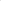 2.5 FORMAÇÕES DAS COMISSÕESComissão de Ética: Izoneth de Nazaré Oliveira Nunes Aguillar (coordenadora), Rubens Camilo de Alencar (membro), Danielle Costa Guimarães (membro)Comissão de ensino/ exercício profissional: Rubens Camilo de Alencar (coordenador), Eumenides de Almeida Mascarenhas (membro). Esta comissão será composta por mais quatro membros externos, sendo dois titulares e dois suplentes. Fátima Maria Andrade Pelais (membro titular), Silvia Helena Dias da Silva (membro titular), Laiz Daleth Alves Coutinho (membro suplente).Comissão de Atos Administrativos e Finanças: Eumenides de Almeida Mascarenhas (coordenador) Izoneth de Nazaré Oliveira Nunes Aguillar (membro), Daniella Costa Guimarães (membro).A conselheira Daniella sugeriu que não houvesse membro externo em nenhuma das comissões por se tratar de assuntos de natureza privada.Mas na opinião dos demais conselheiros, assuntos relacionados aos arquitetos e alunos, a comissão poderia ter membros externos.3-O QUE OCORRERO Presidente comunica aos conselheiros a necessidade da mudança de endereço do CNPJ do CAU/AP, justificando que para a inscrição estadual e municipal o endereço tem que ser o atual.4- APROVAÇÕESFoi apreciado e deliberado a renuncia dos conselheiros suplentesOutras deliberações ocorreram nesta plenária, como: a aprovação da Comissão da CPL, e a Comissão EleitoralO Presidente encerra a reunião Ordinária agradecendo a presença de todos aos doze dias do mês de abril de dois mil e doze, eu Stela Maris Daniel Amaral Secretária Geral lavro esta Ata que segue assinada por mim, pelo Presidente José Alberto Tostes e pelos conselheiros aqui presentes.